Об утверждении проекта планировкии проекта межевания территории линейного объекта ««Реконструкцияцентрализованной системы водоснабжения с выводом из эксплуатации артезианских скважин  г. Шумерля Чувашской Республики (1 этап). Водовод от  Сурского забора до ВОС (от водозаборного сооружения на реке Сура до ВОС –  квартала 70 Шумерлинского лесничества д. 10) г. Шумерля Чувашской Республики»	На основании  ст. 43, ст.45, ст 46 Градостроительного кодекса Российской Федерации, администрация Шумерлинского муниципального округа  Чувашской Республики  постановляет:1. Утвердить проект планировки и проект межевания территории для размещения линейного объекта «Реконструкция централизованной системы водоснабжения с выводом из эксплуатации артезианских скважин г. Шумерля Чувашской республики (1 этап). Водовод от Сурского забора до ВОС (от водозаборного сооружения на реке Сура до ВОС –  квартала 70 Шумерлинского лесничества д. 10) г. Шумерля Чувашской Республики». 2. Управлению по благоустройству и развитию территоррий Шумерлинского муниципального округа разместить настоящее постановление «Реконструкция централизованной системы водоснабжения с выводом из эксплуатации артезианских скважин г. Шумерля Чувашской республики (1 этап). Водовод от Сурского забора до ВОС (от водозаборного сооружения на реке Сура до ВОС –  квартала 70 Шумерлинского лесничества д. 10) г. Шумерля Чувашской Республики» на   официальном сайте Шумерлинского муниципального округа в информационно-телекоммуникационной сети «Интернет» (http://shumer.cap.ru)  и  в  информационном издании «Вестник Шумерлинского района».        3.  Контроль за исполнением настоящего постановления оставляю за собой.Главы Шумерлинского муниципального округаЧувашской Республики                                                                              Л.Г. Рафинов   ЧĂВАШ  РЕСПУБЛИКИÇĚМĚРЛЕМУНИЦИПАЛЛĂОКРУГĔН ПУÇЛĂХĚЙЫШĂНУ__ __ ____ ____ № ___Çěмěрле хули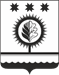 ЧУВАШСКАЯ РЕСПУБЛИКАГЛАВАШУМЕРЛИНСКОГО МУНИЦИПАЛЬНОГО ОКРУГА ПРОЕКТПОСТАНОВЛЕНИЕ__ __ ______ № ___   г. Шумерля